znak pisma: RZP.271.35.2019					Stare Babice, dnia 20 grudnia 2019 r.Dotyczy postępowania p.n. „Świadczenie usług weterynaryjnych na terenie gminy Stare Babice.”Gmina Stare Babice, działając w trybie art. 38 ust. 4 ustawy z dnia 29 stycznia 2004 r. Prawo zamówień publicznych (Dz. U. z 2019 r. poz. 1843) dokonuje zmiany treści SWIZ, tj.:W treści SIWZ w jej pkt 11.1.3 Zamawiający koryguje wymagania dotyczące wadium, tym samym właściwy zapis brzmi: „Dla części III 2000 PLN (słownie: dwa tysiące zł) przed upływem terminu składania ofert.”Powyższą zmianę uwzględniono w SIWZ (czcionką w kolorze czerwonym), którą zamieszczono na stronie internetowej Zamawiającego pod nazwą – Specyfikacja istotnych warunków zamówienia – zmiany z dnia 20 grudnia 2019 r. Link do strony: http://bip.babice-stare.waw.pl/public/?id=200156Powyższa zmiana SIWZ staje się obowiązująca z dniem przekazania informacji przez Zamawiającego, co Wykonawcy muszą uwzględnić w swoich ofertach.Informuję, że w związku ze zmianą treści SIWZ nie zmienia się termin składania i otwarcia ofert w niniejszym postępowaniu.							Z-ca Wójta							(-) Tomasz SzubaSprawę prowadzi Referat Zamówień PublicznychJacek Kłopotowski – Kierownik – tel. 22 730 80 34, Paulina Mateusiak – Inspektor ds. zamówień publicznych – tel. 22 730 80 37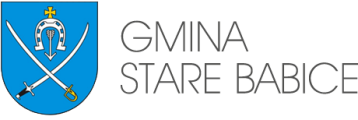 Gmina Stare Babice05-082 Stare Babice, ul. Rynek 32,Referat Zamówień Publicznychtel. 22 722 95 36, 22 730 80 34;fax 22 722 95 36; 
e-mail:  zamowienia.publiczne@stare-babice.waw.pl www.bip.stare-babice.pl,